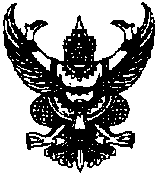 ประกาศองค์การบริหารส่วนตำบลสะแกราชเรื่อง แผนพัฒนาท้องถิ่น ๔ ปี (๒๕๖1 – ๒๕๖4) ขององค์การบริหารส่วนตำบลสะแกราช……………………………………		ด้วยองค์การบริหารส่วนตำบลสะแกราช ได้ดำเนินการจัดทำแผนพัฒนาท้องถิ่นสี่ปี                   (พ.ศ.2561-2564) ตามระเบียบกระทรวงมหาดไทย ว่าด้วยการจัดทำแผนพัฒนาขององค์กรปกครองส่วนท้องถิ่น พ.ศ.2548 ข้อ 17 (1) (2) (3) (4) และระเบียบกระทรวงมหาดไทย ว่าด้วยการจัดทำแผนพัฒนาขององค์กรปกครองส่วนท้องถิ่น (ฉบับที่ 2) พ.ศ.2559 เพื่อใช้เป็นกรอบในการจัดทำงบประมาณรายจ่ายประจำปี งบประมาณรายจ่ายเพิ่มเติม และงบประมาณจากเงินสะสมในช่วงแผนนี้ รวมทั้งวางแนวทางเพื่อให้มีการปฏิบัติให้บรรลุวัตถุประสงค์ตามโครงการพัฒนาที่กำหนดไว้ในแผนพัฒนาท้องถิ่นสี่ปี โดยสภาองค์การบริหารส่วนตำบลสะแกราชได้พิจารณาให้ความเห็นชอบ ในคราวประชุมวิสามัญ  สมัยที่ 3/2559 ครั้งที่ 1 เมื่อวันที่  28 พฤศจิกายน 2559 และผู้บริหารองค์การบริหารส่วนตำบลสะแกราช ได้พิจารณาอนุมัติให้ใช้แผนพัฒนาท้องถิ่น สี่ปี (พ.ศ.2561-2564) แล้ว นั้นเพื่อให้การบริหารงานขององค์การบริหารส่วนตำบลสะแกราช เป็นไปอย่างประสิทธิภาพและสามารถนำแผนพัฒนาไปใช้ได้อย่างถูกต้อง รวมทั้งให้หน่วยงานที่เกี่ยวข้องและประชาชนทั่วไปได้รับทราบ                 จึงขอประกาศใช้แผนพัฒนาท้องถิ่นสี่ปี(พ.ศ.๒๕๖1-๒๕๖4) โดยให้มีผลบังคับใช้ตั้งแต่บัดนี้เป็นต้นไป                   รายละเอียดปรากฏตามเอกสารแนบท้ายประกาศนี้ 		จึงประกาศมาให้ทราบโดยทั่วกัน ประกาศ   ณ    วันที่    ๒9   เดือน    พฤศจิกายน    พ.ศ. ๒๕๕๙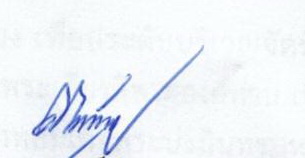 						      (  นายสมบูรณ์  ทูลบุญลินทร์  )					          นายกองค์การบริหารส่วนตำบลสะแกราช 